Встреча с инспекторами ГИБДД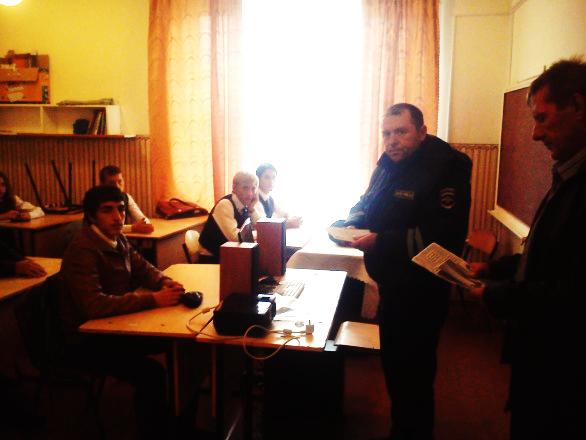 В рамках месячника безопасности дорожного движения состоялась встреча учащихся  10 – 11 классов с  инспекторами  ГИБДД Горяиновым В.А. и Шеховцовым А.В.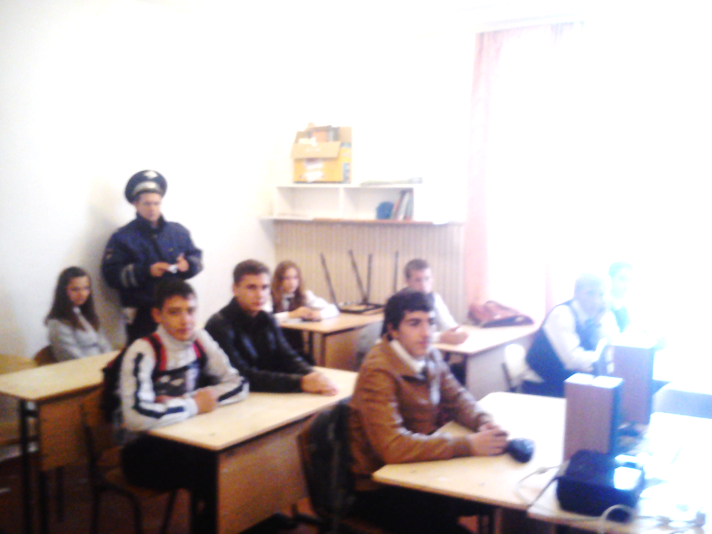 